БалкантауМатериал из Википедии — свободной энциклопедииУ этого термина существуют и другие значения, см. Балкан.Балкантау, Балка́н-Тау, Балка́н (башк. Балҡан-Тау, Балҡан) — вершина в Давлекановском районе Башкортостана, в пределах Бугульмино-Белебеевской возвышенности. Располагается у озера Аслыкуль.Здесь произрастает большое количество редких видов растений. Балкантау является комплексным ботанико-геоморфологическим памятником природы. Региональный Памятник природы (1965). Категория МСОП — III, IV.Упоминается в башкирском эпосе «Заятулэк менэн hыуhылыу» («Заятуляк и Хыухылу»). По легенде, на самой вершине горы захоронены влюблённые Заятуляк и русалка Хыухылу, отсюда другое название горы — Зайтуляктау.Балкантау относится к типам гор-останцев и является результатом действия выветривания и реки Тюлянь.Примечания[править | править код]↑ Лист карты N-40-XIII. Масштаб: 1 : 200 000. Указать дату выпуска/состояния местности.Литература:Гареев Э. З. Геологические памятники природы РБ. — Уфа, 2004.Мулдашев А. А. Балкантау // Башкирская энциклопедия / гл. ред. М. А. Ильгамов. — Уфа : ГАУН «Башкирская энциклопедия», 2015—2020. — ISBN 978-5-88185-306-8.БалкантауБалкантаубашк. Балҡан-Таубашк. Балҡан-ТауВысшая точкаВысшая точкаАбсолютная высота319мРасположениеРасположение54°14′05″ с. ш. 54°52′12″ в. д.54°14′05″ с. ш. 54°52′12″ в. д.Страна Россия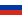 Субъект РФБашкортостанРайонДавлекановский районХребет или массивБугульминско-Белебеевская возвышенность 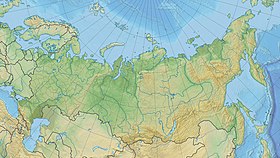 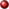 БалкантауБалкантау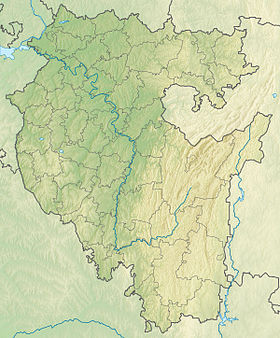 БалкантауБалкантау